VAMOS CONTINUAR NOSSO CONTEÚDO COM TEORIA, RELEMBRANDO ALGUMAS COISAS QUE APRENDEMOS E ENTENDER COMO FUNCIONAM AS NOTAS MUSICAIS.LER O CONTEÚDO ABAIXO E COPIAR NO CADERNO. QUEM REALIZAR A IMPRESSÃO PODE COLAR.                     SEQUÊNCIA DIDÁTICA – MÚSICA – 31/08 A 04/09 – 5º ANOCARACTERÍSTICAS DA MÚSICA E DO SOMO que é música? R: MÚSICA é a arte de combinar os sons.As principais partes de que a música é constituída são:MELODIA: conjunto de sons dispostos em ordem sucessiva.HARMONIA: conjunto de sons dispostos em ordem simultânea. CONTRAPONTO: conj. de melodias dispostas em ordem simultânea. RITMO: ordem e proporção em que estão dispostos os sons.As características principais do som são: ALTURA: é a propriedade do som ser mais grave ou mais agudo.DURAÇÃO: é a propriedade do som ser longo ou curto.INTENSIDADE: é a propriedade do som ser mais forte ou mais fraco.TIMBRE: é a qualidade do som que permite uma pessoa reconhecer sua origem.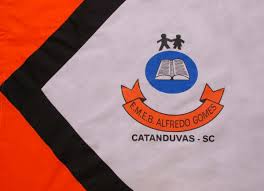 ESCOLA MUNICIPAL DE EDUCAÇÃO BÁSICA ALFREDO GOMES.DIRETORA: IVÂNIA NORA.ASSESSORA PEDAGÓGICA: SIMONE ANDRÉA CARL.ASSESSORA TÉCNICA ADM.: TANIA N. DE ÁVILA.PROFESSORA: PAULO ANDRÉ KLEIN.DISCIPLINA: MÚSICA.CATANDUVAS – SCANO 2020 - TURMA: 5º ANO